GIẢI BÀI TẬP TOÁN LỚP 5ÔN TẬP: KHÁI NIỆM VỀ PHÂN SỐBài 1 (trang 4 SGK Toán 5): a) Đọc các phân số: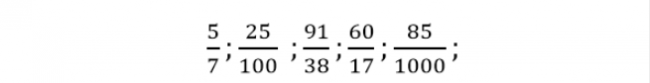 b) Nêu tử số và mẫu số của từng phân số trên.Hướng dẫn giải:a)Năm phần bảy;Hai mươi lăm phần một trăm (hoặc hai mươi lăm phần trăm);Chín mươi mốt phần ba mươi tám;Sáu mươi phần mười bảy;Tám mươi lăm phần nghìn.b)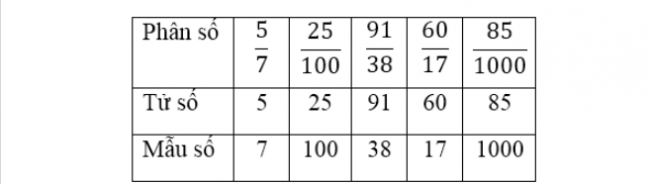 Bài 2 (trang 4 SGK Toán 5): Viết các thương dưới dạng phân số: 3 : 5; 75 : 100; 9 : 17.Hướng dẫn giải: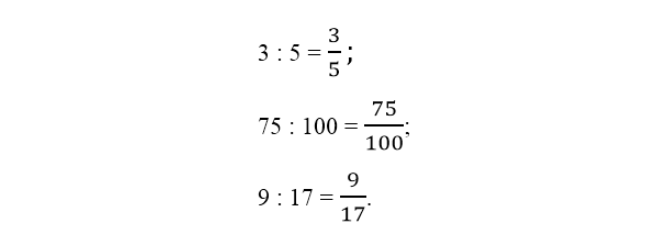 Bài 3 (trang 4 SGK Toán 5): Viết các số tự nhiên dưới dạng phân số có mẫu số là 1: 32; 105; 1000.Hướng dẫn giải: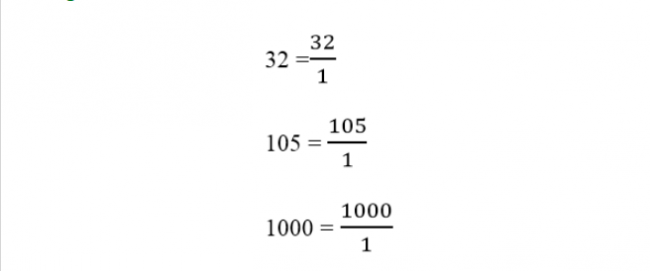 Bài 4 (trang 4 SGK Toán 5): Viết số thích hợp vào ô trống: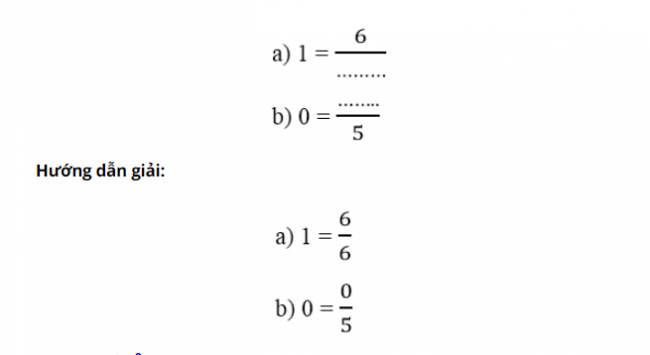 